Современная концепция, подходы и актуальная практика цифровой трансформации                           на транспорте ДЕЛОВОЙ КРУГЛЫЙ СТОЛАдрес очного мероприятия: Уральский государственный университет путей сообщенийЕкатеринбург, ул. Колмогорова 66, ауд. Б2-15Предварительная онлайн-регистрация на мероприятие: https://forms.yandex.ru/cloud/6523e6a8f47e730757b795ed/   -Ссылка на онлайн подключение: https://jazz.sber.ru/ww0hl5?psw=OEMMCgAPEhMHUwscXxsFAAhZFgМодератор: РАЧЕК СВЕТЛАНА ВИТАЛЬЕВНАд.э.н., профессор, заведующая кафедрой «Экономика транспорта», Уральский государственный университет путей сообщений (Екатеринбург, Россия)время указано по часовому поясу г. Екатеринбург (время по Москве – минус 2 часа)КОФЕ-БРЕЙК 16:00-16:30 по месту очного мероприятия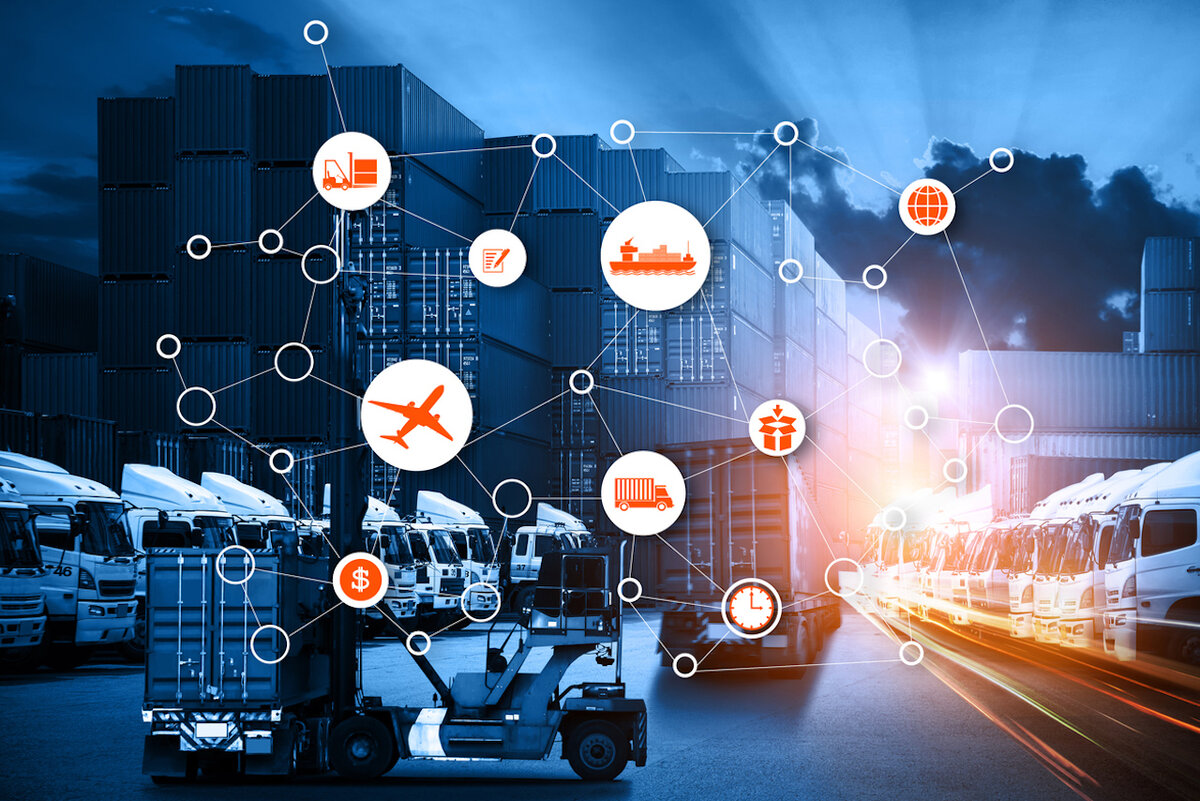 Круглый стол объединит представителей региональных органов власти, ОАО «РЖД», бизнес-сообщества, отраслевых вузов – членов консорциума (РУТ (МИИТ) (г. Москва), ИрГУПС (г. Иркутск), УрГУПС (г. Екатеринбург).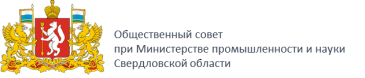 27 октября 2023   ЕКАТЕРИНБУРГ13:30 – 16:00 время Екатеринбург11:30 – 14:00 время МоскваГЕНЕРАЛЬНЫЕ ПАРТНЕРЫ МЕРОПРИЯТИЯ: ОАО «РОССИЙСКИЕ ЖЕЛЕЗНЫЕ ДОРОГИ»УРАЛЬСКИЙ ГОСУДАРСТВЕННЫЙ УНИВЕРСИТЕТ ПУТЕЙ СООБЩЕНИЙ 13:30-13:35РАЧЕК СВЕТЛАНА ВИТАЛЬЕВНА – д.э.н., профессор, заведующая кафедрой «Экономика транспорта», Уральский государственный университет путей сообщений (Екатеринбург, Россия)Вступительное слово модератора [RU] 13:35-13:40СИРИНА НИНА ФРИДРИХОВНА – д.т.н., профессор, проректор УрГУПС по учебной работе и связям с производством (Екатеринбург, Россия)Приветственное слово [RU] 13:40-13:45БУШУЕВ СЕРГЕЙ ВАЛЕНТИНОВИЧ – к.т.н., доцент, проректор УрГУПС по научной работе (Екатеринбург, Россия)Приветственное слово [RU] 13:45-13:50БОРИСОВ ПАВЕЛ ВЛАДИМИРОВИЧ – Начальник отдела развития цифрового государственного управления, Министерство цифрового развития и связи Свердловской области (Екатеринбург, Россия)Приветственное слово [RU] 13:50-13:55БРУСЯНИН ДМИТРИЙ АЛЕКСЕЕВИЧ – заместитель Министра транспорта и дорожного хозяйства Свердловской области (Екатеринбург, Россия)Приветственное слово [RU] 13:55-14:00НИКИТИН ВЛАДИМИР НИКОЛАЕВИЧ – к.э.н., начальник Департамента по организации, оплате и мотивации труда ОАО «Российские железные дороги» (Москва, Россия)Приветственное слово [RU] НЕУСТРОЕВ ЕВГЕНИЙ ВАЛЕРЬЕВИЧ - Начальник центра инновационного развития Свердловской железной дорогиПриветственное слово [RU] 14:00-14:15НИКИТИН ВЛАДИМИР НИКОЛАЕВИЧ – к.э.н., начальник Департамента по организации, оплате и мотивации труда ОАО «Российские железные дороги» (Москва, Россия) Практики применения технологий искусственного интеллекта в управлении трудовыми ресурсами на железнодорожном транспорте14:15-14:30КОБЗЕВА ИРИНА НИКОЛАЕВНА – Начальник Управления организации проектной деятельности в сфере производительности труда ОАО «Российские железные дороги» (Москва, Россия)Название доклада уточняется [RU] подтверждено14:30-14:45БУШУЕВ СЕРГЕЙ ВАЛЕНТИНОВИЧ – к.т.н., доцент, проректор УрГУПС по научной работе (Екатеринбург, Россия)Методический подход к использованию озер данных РЖД в задачах анализа пропускной способности участков железных дорог 14:45-14:55ТУШИН НИКОЛАЙ АНДРЕЕВИЧ – д.т.н., Генеральный директор ООО «Желдоринтеграция» (Екатеринбург, Россия)Название доклада уточняется [RU] подтверждено14:55-15:05ШИРИНКИН АРТЕМ ВИКТОРОВИЧ – Генеральный директор ООО Научно-производственное предприятие «РаТорм» (Екатеринбург, Россия)Название доклада уточняется [RU] подтверждено15:05-15:15ВАЛИЕВ РАФАИЛ ШАМИЛЕВИЧ – Генеральный директор ООО "Научно-производственный центр "НовАТранс" (Екатеринбург, Россия)Название доклада уточняется [RU] подтверждено15:15-15:25ЕПИШКИН ИЛЬЯ АНАТОЛЬЕВИЧ – к.э.н., заведующий кафедрой «Экономика труда и управление человеческими ресурсами» Российский университет транспорта (Москва, Россия)Исследование когнитивных возможностей человека в системе подготовки кадров для транспортной отрасли15:25-15:35ВИХОРЕВА МАРИЯ ВАСИЛЬЕВНА – к.э.н., заведующий кафедрой «Экономика и управление на железнодорожном транспорте» Иркутского государственного университета путей сообщения (Иркутск, Россия)ОГЛОБЛИН ВЛАДИМИР АЛЕКСАНДРОВИЧ, к.э.н., доцент кафедры финансового и стратегического менеджмента, ИрГУПСГосударство и бизнес в условиях цифровой трансформации: сценарный подход15:35-15:45КОЩЕЕВ АНТОН АЛЕКСЕЕВИЧ – к.т.н., доцент кафедры «Управление эксплуатационной работой» Уральского государственного университет путей сообщения (Екатеринбург, Россия)Вопросы цифровых технологий в формировании модели выпускника вуза в области управления процессами перевозок и логистики15:45-15:55ЗАВАЛИЩИН ДМИТРИЙ СТАНИСЛАВОВИЧ  – к. ф.-м. н., старший научный сотрудник, Институт математики и механики им. Н. Н. Красовского УрО РАН (Екатеринбург, Россия)Истоки: от аналого-цифрового преобразователя15:55:16:00ПОНОМАРЕВА МАРИЯ СЕРГЕЕВНА – Ведущий эксперт Центра научно-технологических экспертиз АО Научно-исследовательский институт автоматизации и связи (АО «НИИАС» (Москва, Россия)Научно-технические исследования и разработки АО «НИИАС» как основа реализации концепции управления 4.0 в ОАО «РЖД»16:00-16:15КОФЕ-БРЕЙК по месту очного мероприятия16:15-16:2516:25-16:35БУШУЕВ СЕРГЕЙ ВАЛЕНТИНОВИЧ – к.т.н., доцент, проректор УрГУПС по научной работе (Екатеринбург, Россия)КОВАЛЕВ ИГОРЬ АЛЕКСАНДРОВИЧ, к.т.н., доцент, проректор УрГУПС по научной работе (Екатеринбург, Россия)Цифровая железнодорожная станция16:35-16:45ПЕТРОВА АНАСТАСИЯ ВАЛЕРЬЕВНА –  к.э.н., доцент кафедры «Мировая экономика и логистика» УрГУПС (Екатеринбург, Россия)Интеллектуальные транспортные системы в городских агломерацияхРАЧЕК СВЕТЛАНА ВИТАЛЬЕВНА – д.э.н., профессор, заведующая кафедрой «Экономика транспорта», Уральский государственный университет путей сообщений (Екатеринбург, Россия)Заключительное слово модератора [RU] подтверждено